  CÔNG ĐOÀN Y TẾ VIỆT NAM	      CỘNG HÒA XÃ HỘI CHỦ NGHĨA VIỆT NAMCĐCS TRƯỜNG ĐHYD CẦN THƠ			Độc lập – Tự do – Hạnh phúc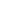 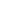 GIẤY CHUYỂN SINH HOẠT CÔNG ĐOÀNKính gửi: Ban Chấp hành Công đoàn cơ sởBCH CÔNG ĐOÀN BỘ PHẬN/TỔ CÔNG ĐOÀN: …………………………..Trân trọng giới thiệu đồng chí: ……………………..…..………………………….Chức vụ: …………………………………………..……………………………….Thuộc Tổ CĐ/ Công đoàn bộ phận: ………………………………………………...Ngày vào Công đoàn:……………………………………………………………….Tham gia sinh hoạt công đoàn tại Tổ Công đoàn: …………………………………...đến ngày ……….tháng…………năm …………………………………………Đã đóng đoàn phí đến hết tháng …….………năm…………………………………Đến sinh hoạt tại Tổ Công đoàn:………………………………………………….	Ban Chấp hành CĐBP/Tổ Công đoàn………………………………kính đề nghị Ban Chấp hành Công đoàn Trường tạo điều kiện và giúp đỡ CĐV: ………………………………………… chuyển sinh hoạt công đoàn về đơn vị mới.Nơi nhận:						   Cần Thơ, ngày    tháng     năm 20….- Như trên;						TM. TỔ CÔNG ĐOÀN/ BCH CĐBP- CĐV…..;- Lưu: Tổ CĐ, CĐBP.